Уважаеми Дами и Господа , 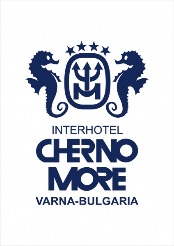 В хотел               гр. Варнаще се проведат семинари на тема:Годишно счетоводно и данъчно приключване на 2019 г. Изменения в данъчното и счетоводното законодателство в сила от 01.01.2020 г.КОМЕНТАР НА ИЗМЕНЕНИЯТА (ДВ, бр.94 / 29.11.2019 г.) ПО ПРИЛАГАНЕ НА ЗАКОНА ЗА ОГРАНИЧАВАНЕ НА ПЛАЩАНИЯТА В БРОЙЛектор: проф. д-р Надя КостоваРегистриран одитор, Управител на одиторско дружество “АКТИВ” ООДДати на провеждане на семинара:15.01.2020 г. от 09:30 до 17:30 часа.20.01.2020 г. от 09:30 до 17:30 часа.24.01.2020 г. от 09:30 до 17:30 часа. Важно! Във връзка с обявената тема може да изпращате Вашите конкретни въпроси на E-mail: activ@activ.bg до 7 дни преди датата на съответния семинар.Цена: 216 лв. /с ДДС/* за партньори на Актив® (включително участници в предишни семинари) и за всеки втори и следващ участник от една и съща фирма – 180 лв. /с ДДС /В цената са включени учебни материали, разработени от екипа на “Актив”, обяд и кафе-паузи.Таксата може да заплатите само по банков път: IBAN:BG33BUIN70061025764116, BIC: BUINBGSF,  “Алианц Банк България” АД - гр. ВарнаМоля, желаещите да вземат участие в семинарите да  изпратят попълнена  регистрационна  карта на e-mail: activ@activ.bg в срок съответно до: 09.01.2020 г., 14.01.2020 г. и 17.01.2020 г.Предварително благодарим за Вашето активно участие!С уважение:Надя Костова – УправителРЕГИСТРАЦИОННА КАРТАДанни за фактура:P.S. Предвид ограничения брой места включването на участниците в семинара ще извършва последователно на база платена такса и изпратена регистрационна карта.При неплащане до крайния срок, местата на заявилите участие не се пазят.Фактурите ще бъдат предоставени до/или в деня на семинара.За допълнителна информация: тел.: 052/ 660 700